         Государственное учреждение - Отделение Пенсионного фонда Российской Федерации по Калининградской области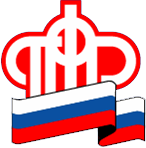 О выборе формата трудовой книжки необходимо сообщить до 31 декабряКалининград, 15 июня 2020 года. Работодателям Калининграда и области необходимо уведомить в письменном виде своих работников о возможности перехода к формированию сведений об их трудовой деятельности в электронном виде по 30 июня 2020 года. О своем решении гражданин должен сообщить в письменном виде работодателю по 31 декабря 2020 года.В том случае, если человек решил перейти на электронную трудовую книжку, работодатель обязан выдать бумажный вариант с записью о подаче соответствующего заявления работником. Ответственность за сохранность трудовой книжки теперь лежит на самом сотруднике, но в перспективе рассматривается возможность о переносе всех сведений из нее в электронный вариант. Если трудовая деятельность начнется с 2021 года, бумажная версия ТК вестись не будет. Все данные изначально будут храниться в электронном варианте.В чем преимущества электронной трудовой книжкиВозможность оперативного доступа к достоверной информации о трудовой деятельности;Сокращение издержек работодателей на приобретение, ведение и хранение трудовых книжек в бумажном варианте;Возможность дистанционного трудоустройства;Дистанционность в оформлении пенсии по данным лицевого счета без необходимости документального подтверждения;Возможность использования данных для получения госуслуг.Согласно постановлению Правительства РФ с апреля 2020 года установлены новые сроки представления в Пенсионный фонд сведений о трудовой деятельности. Именно на их основе будут формироваться электронные трудовые книжки россиян. Любые сведения о приеме на работу либо увольнении сотрудника необходимо передавать в территориальные органы ПФР не позднее рабочего дня, следующего за днем издания соответствующего приказа или распоряжения.В случае других кадровых изменений, например, перевода сотрудника на новую должность или при выборе работником формы трудовой книжки, сохраняются прежние сроки представления отчетности, то есть не позднее 15-го числа месяца, следующего за отчетным.